SECRETARY-GENERAL'S PEACEBUILDING FUND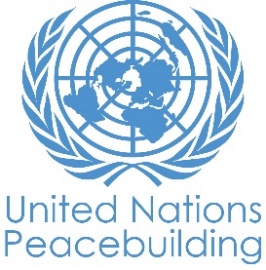 MODELE DE RAPPORT DE PROGRES DE PROJET PBFRAPPORT DE PROGRES DE PROJET PBFPAYS: 'Côte d'IvoireTYPE DE RAPPORT: SEMESTRIEL, annuEl OU FINAL 'ANNUELdate DE RAPPORT: '15/11/2021NOTES POUR REMPLIR LE RAPPORT:- Évitez les acronymes et le jargon des Nations Unies, utilisez un langage général / commun.- Soyez aussi concret que possible. Évitez les discours théoriques, vagues ou conceptuels.- Veillez à ce que l'analyse et l'évaluation des progrès du projet tiennent compte des spécificités du sexe et de l'âge.PARTIE 1: PROGRES DES RESULTATS DU PROJETProgrès global du projet actuellementExpliquer brièvement l'état global de mise en oeuvre du projet en termes de cycle de mise en œuvre, y compris si toutes les activités préliminaires / préparatoires ont été achevées (limite de 1500 caractères):  La première année a permis d'enregistrer des avancées notables dans la mise en œuvre du projet conformément à notre planification annuelle ( soit un taux de 71% ). ces activités sont principalement: 
- Deux missions de cadrage ont permis de collecter des données, des informations et de valider (ou infirmer) la sélection des localités.
-L'élaboration et la planification des outils de gestion du projet( PTA, plan de décaissements) qui ont été validés par le Secrétariat du PBF
- Une étude de base a été réalisée afin de recueillir des données quantitatives et qualitatives sur les tensions intercommunautaires autour de la gestion et du partage des ressources naturelles  et sur les mécanismes de gestion des conflits, en vu d’établir une base de référence.
- le renforcement de capacité de deux partenaires de mise en œuvre sur le rapportage narratif et financier. De même que l'orientation sur les attentes du projet.
- la mise en place des six cellules communautaires sur les base des entités socio-économiques de chaque localité. Afin de ne pas créer des entités locales parallèles souvent rivales, le projet a convenu de travailler avec les deux Comités agro pastoraux locaux (CGLA) mis en place par la GIZ/OIPR à Niandegué et Panzarany.
- le démarrage de l'installation de technologie innovante pour l'accès à l'eau pour les petits (es) exploitants (es) agricoles et ménages. 
- la formation de 27 membres des cellules et des ONG sur la planification participative environnementale Compte tenu de la situation / besoins de transition politique / de consolidation de la paix / situation actuelle / récente dans le pays, le projet a-t-il été / est-il toujours pertinent et bien placé pour traiter les facteurs de conflit / sources potentielles de tensions? Veuillez illustrer concrètement. Si le projet est toujours en cours, des ajustements sont-ils nécessaires? (Limite de 1500 caractères) Les prochaines activités seront consacrées :
- Identification des griefs des différentes communautés suivi de l'élaboration des plans
participatifs de gestion du territoire  pour les activités agropastorales et minières sur la base d’un consensus entre les différents groupes d’utilisateurs sur l’utilisation durable et équitable des ressources naturelles productives 
- Renforcement des compétences et des relations des autorités étatiques locales avec les communautés locales en matière de la gestion des conflits liés à la gestion et au partage des
ressources naturelles 
- Amélioration de l'accès à l'eau , objet de crispation communautaire entre communauté migrante et autochtone
- mise en place de technologie innovante pour la mise en place des exploitations agricoles et minières
 
 En quelques phrases, résumez ce qui est unique / innovant / intéressant par rapport à ce que ce projet essaie / a tenté d'accomplir ou son approche (plutôt que de lister les progrès de l'activité) (limite de 1500 caractères).-Compte tenu du moment dans le cycle de mise en œuvre du projet, veuillez évaluer les progrès globaux de ce projet vers les résultats à ce jour (faire le choix entre trois options):En quelques phrases, résumez les progrès / résultats majeurs de consolidation de la paix du projet (avec preuves), que PBSO peut utiliser dans les communications publiques pour mettre en évidence le projet (limite de 1500 caractères) : le projet couvre une période de 30 mois et nous sommes pratiquement au terme de 12 mois de mise en œuvre.En quelques phrases, expliquez comment le projet a eu un impact humain réel, c'est-à-dire comment il a affecté la vie des personnes dans le pays - si possible, utilisez des citations directes des bénéficiaires que PBSO peut utiliser dans les communications publiques pour mettre en évidence le projet. (limite de 1500 caractères):Les activités d'investissement socio-économiques devraient commencé après l'élaboration des plans d'action. En prélude à cela , quelques initiatives préliminaires ont été initiées dans la région du Gontougo.
La réunion de sensibilisation et d'information entreprises relatives à l'installation des citernes d'eau et de dispositif de captage d'eau de pluie au bénéfice des groupements féminins producteurs de maraicher est très bien appréciée par les communautés bénéficiaires. En l'absence de la maitrise de l'eau sur les sites maraichers affecte les rendements agricoles et donc les revenus des femmes qui dominent cette activité à 90%. Plusieurs cas de tarissement de puits de fortune  pendant le stade végétatif des plants ont été signalés.  La faible disponibilité et l'accès à l'eau constitue l'un des principaux facteur d'exacerbation des conflits entre agriculteurs et éleveurs surtout à l'hivernage. selon les résultats de l'étude de référence 14% des conflits sont liés à la rareté de l'eau.  A Songory, le porte parole du chef de village a exprimé la satisfaction de l'ensemble de la communauté en ces termes" nous sommes déjà satisfaits par les solutions envisagées pour répondre au problème de l'eau de nos femmes surtout par la rapidité avec laquelle les choses évoluent. " Si l'évaluation de l'avancement du projet est sur la bonne voie, veuillez expliquer quels ont été les principaux défis (le cas échéant) et quelles mesures ont été prises pour y remédier (limite de 1500 caractères).-  Si l'évaluation de l'avancement du projet est en retard, veuillez énumérer les principales raisons / défis et expliquer quel impact cela a eu / aura sur la durée ou la stratégie du projet et quelles mesures ont été prises / seront prises pour relever les défis / rectifier la progression du projet (limite de 1500 caractères): - Veuillez joindre en pièce(s) séparée(s) tout document mettant en évidence ou fournissant plus de preuves de l'avancement du projet (par exemple: publications, photos, vidéos, rapports de suivi, rapports d'évaluation, etc.). Listez ci-dessous ce qui a été attaché au rapport, y compris le but et l'auditoire du document.brochure PBF natural resources leaflet, ETUDE DE BASE SUR LES CONFLITS, PLAN DE COMMUNICATION, PLAN DE COMMUNICATION, STICKER MESSAGE, AFFICHE MESSAGE , AFFICHE MESSAGE , AFFICHE MESSAGE , AFFICHE MESSAGE ,  Progrès par résultat du projetL'espace dans le modèle permet d'inclure jusqu'à quatre résultats de projet. Si votre projet a plus de résultats approuvés, contactez PBSO pour la modification du modèle.Résultat 1:   Les tensions intercommunautaires autour de la gestion et du partage des ressources naturelles ont diminué dans les communautés cibles Veuillez évaluer l'état actuel des progrès du résultats: Résumé du progrès: Décrire les principaux progrès réalisés au cours de la période considérée (pour les rapports de juin: janvier-juin, pour les rapports de novembre: janvier-novembre, pour les rapports finaux: durée totale du projet), y compris la mise en œuvre les principaux produit (sans énumérer toutes les activités individuelles). Si le projet commence à faire / a fait une différence au niveau des résultats, fournissez des preuves spécifiques pour les progrès (quantitatifs et qualitatifs) et expliquez comment cela a un impact sur le contexte politique et de consolidation de la paix. Dans la mesure du possible, fournissez des exemples spécifiques de changements que le projet a soutenus / contribué ainsi que, lorsque disponibles et pertinents, des citations des partenaires ou des bénéficiaires au sujet du projet et de leur expérience. (Limite de 3000 caractères)   Le projet est en pleine phase de mise en œuvre. 
La collecte des indicateurs de référence/cible liée au résultats 1 a été achevée assortie d'un rapport détaillé sur la nature et la typologie des conflits communautaires liés à l'usage des ressources . Celui du résultat 2 est en cours avec un retard dû à la volatilité de la situation sécuritaire dans la région de Bouna . 
Les deux ONG sélectionnées à l'issue d'un appel d'offre ont vu leurs capacités renforcées en atelier sur le rapportage narratif et financier. De même que l'orientation sur les attentes du projet. 
Six cellules communautaires d'une vingtaine de personnes ressources en raison de un par localité ont été mises en place et formalisées. Deux de ces organes ont été réajustées en synergie avec la GIZ pour éviter d'avoir des entités parallèles souvent rivales.
En vue de l'identification des griefs communautaires relatifs aux ressources naturelles à traduire en plans d' action participatifs environnementaux, des termes de référence de renforcement des capacités ont été élaborés avec la participation des cellules communautaires et des ONG partenaires. 
Une étude portant sur les impacts du changement climatique prenant en compte les opportunités d'autonomisation économique et politique des femmes est en cours.
27 membres provenant des 6 cellules communautaires et des ong locales ont renforcé leur capacité sur la méthodologie de planification participative environnementale et  communautaire du 26 au 31 Octobre 2021.
 Résultat 2:  La stabilité socio-économiques dans les zones frontalières à Gontougo et Bounkani est renforcée grâce à la mise en œuvre de stratégies économiques viables basées sur la durabilité, l’inclusion et l’état de droit  Veuillez évaluer l'état actuel des progrès du résultats: Résumé du progrès: (voir les questions données sous Résultat 1)   Le résultat 2 est basé sur les investissements socio-économiques , eux-mêmes tributaires de l'élaboration des plans d'action environnementaux.  En attendant ces plans participatifs quelques initiatives préparatoires sont déjà en cours engagement.  
En complémentarité des actions initiées par la GIZ dans les localités communes d'intervention, la participation à un atelier de planification a permis d'identifier et s'accorder sur des actions communes à développer. Ces actions concernent prioritairement l’aménagement agro-pastoral du terroir de NIANDEGUE et PANZARANI : comme suit :
o	Mettre à disposition des points d’eau pour l’abreuvement des animaux
o	Mettre à disposition des sites de production pour le Maraîchage.
o	Mettre à disposition de l’eau potable pour les Agro- éleveurs
o	Sécuriser les aires de pâturage et couloir de passage négociés
o	Améliorer en quantité et en qualité le pâturage dans le terroir de NIANDEGUE
o	Promouvoir les innovations techniques dans la culture de RIZ
  
s'agissant de la problématique de l'accès au pâturage qui consacre 22% des conflits déclarés ,une séance de travail avec les experts de l’Institut National de Recherche Agronomique du Niger qui ont mis en place une approche innovante de production de fourrage vert hydropique en guise de réponse à la prévention des conflits née de la mobilité du bétail. L’exposé des échanges a permis de s’assurer de la pertinence et de la qualité de cette réponse. Ces fourrages ont été produits à l’aide de graminées tel l’orge, le blé qui présente un bon potentiel de production fourrager au Niger et en Algerie.il s’agira de s’assurer de la réplicabilité dans le nord ivoirien. Les études de références portant sur les potentielles activités agro-pastorales   pourraient permettre de connaitre et clarifier les types de spéculations semencières adaptables à notre contexte agro-climatique.
Un état des lieux des activités des potentialités agricoles et pastorales est envisagé. Les termes de références sont validés et devra permettre de recruter un expert agronome et un expert en pastoralisme. 
En vue d’améliorer l’accès à l’eau pour les populations d’une part et de résoudre la disponibilité en eau pour l’arrosage des cultures maraichères, un prestataire a été sélectionné pour la construction de citernes et de dispositif de captages des eaux de pluies.Résultat 3:       Veuillez évaluer l'état actuel des progrès du résultats: Résumé du progrès: (voir les questions données sous Résultat 1)   -Résultat 4:       Veuillez évaluer l'état actuel des progrès du résultats: Résumé du progrès: (voir les questions données sous Résultat 1)   -Questions transversales 1.3 ÉVALUATION DE LA PERFORMANCE DU PROJET SUR LA BASE DES INDICATEURS: Utiliser le cadre de résultats du projet conformément au document de projet approuvé ou à toute modification - fournir une mise à jour sur la réalisation des indicateurs clés au niveau des résultats et des produits dans le tableau ci-dessous. Veuillez sélectionnez les produits et les indicateurs les plus pertinents avec les progrès les plus pertinents à mettre en évidence. S'il n'a pas été possible de collecter des données sur les indicateurs particuliers, indiquez-le et donnez des explications. Fournir des données désagrégées par sexe et par âge. (300 caractères maximum par entrée)PARTIE 2: PROGRÈS FINANCIER INDICATIF DU PROJET Commentaires sur l'état des progrès financiers globaux du projetVeuillez évaluer si les dépenses financières du projet sont sur la bonne voie, en retard ou en retard, par rapport aux plans de projet:  Combien de tranches de budget de projet ont été perçues à ce jour et quel est le niveau global des dépenses par rapport au budget total et par rapport à la tranche (s) reçue (s) jusqu'à présent: -Quand comptez-vous demander le paiement de la tranche suivante, si des tranches restent à payer: -Si les dépenses sont retardées ou non-conformes aux plans, veuillez fournir une brève explication (limite de 500 caractères): - Veuillez indiquer quel montant $ a été prévu (dans le document de projet) pour les activités axées sur l'égalité des sexes ou l'autonomisation des femmes et combien a été effectivement alloué à ce jour: -Veuillez remplir et joindre l'annexe A sur les progrès financiers du projet, en utilisant le tableau du budget du projet (en Excel) et en ajoutant les informations sur le niveau des dépenses / engagements à ce jour, même si les montants sont indicatifs seulement.Titre du projet: 'Consolidation de la paix dans la zone frontalière du nord-est de la Côte d’Ivoire, par le biais d’une gestion participative et planifiée des ressources naturelles   Numéro Projet / MPTF Gateway: '00124534Titre du projet: 'Consolidation de la paix dans la zone frontalière du nord-est de la Côte d’Ivoire, par le biais d’une gestion participative et planifiée des ressources naturelles   Numéro Projet / MPTF Gateway: '00124534Modalité de financement PBF:	IRF 	PRFSi le financement passe par un Fonds Fiduciaire (“Trust fund”): 		Fonds fiduciaire pays 		Fonds fiduciaire régional Nom du fonds fiduciaire: 'Liste de toutes les agences récipiendaires des fonds PBF (en commençant par l'agence chef de file), avec le type d'organisation (ONU, ONG etc):-'      FAO, OIM, PNUE,  Liste d'autres partenaires de mise en œuvre (gouvernementaux ou non-gouvernementaux):-'      Ministère de la Solidarité, de la Cohésion Sociale et de la Lutte Contre la Pauvreté (MSCSIV), Ministère de l’Intérieur et de la Sécurité , Ministère de la promotion de la jeunesse et de l'emploi des jeunes, Animation rurale de Korhogo, Ministère du Plan et du Développement, Direction Générale de l’Administration du Territoire , Ministère de l’Agriculture et du Développement Rural ;, Agence Foncière Rurale, Ministère des Eaux et Forêts
, Ministre de l’Environnement et du Développement Durable, Agence Nationale d’Appui au Développement Rural , Office Ivoirien des Parcs et Réserves , Liste de toutes les agences récipiendaires des fonds PBF (en commençant par l'agence chef de file), avec le type d'organisation (ONU, ONG etc):-'      FAO, OIM, PNUE,  Liste d'autres partenaires de mise en œuvre (gouvernementaux ou non-gouvernementaux):-'      Ministère de la Solidarité, de la Cohésion Sociale et de la Lutte Contre la Pauvreté (MSCSIV), Ministère de l’Intérieur et de la Sécurité , Ministère de la promotion de la jeunesse et de l'emploi des jeunes, Animation rurale de Korhogo, Ministère du Plan et du Développement, Direction Générale de l’Administration du Territoire , Ministère de l’Agriculture et du Développement Rural ;, Agence Foncière Rurale, Ministère des Eaux et Forêts
, Ministre de l’Environnement et du Développement Durable, Agence Nationale d’Appui au Développement Rural , Office Ivoirien des Parcs et Réserves , Date de début du projet: '28/10/2020Durée du projet en mois : '30 mois (date de fin:2023-04-25)Date de début du projet: '28/10/2020Durée du projet en mois : '30 mois (date de fin:2023-04-25)Est-ce que le projet fait part d'une des fenêtres prioritaires spécifiques du PBF: Initiative de promotion du genre Initiative de promotion de la jeunesse Transition entre différentes configurations de l'ONU (e.g. sortie de la mission de maintien de la paix) Projet transfrontalier ou régionalEst-ce que le projet fait part d'une des fenêtres prioritaires spécifiques du PBF: Initiative de promotion du genre Initiative de promotion de la jeunesse Transition entre différentes configurations de l'ONU (e.g. sortie de la mission de maintien de la paix) Projet transfrontalier ou régionalBudget PBF total approuvé* (par agence récipiendaire): FAO : $ 1000450OIM   : $ 1000450  PNUE   : $ 502900           : $         Total: 2,503,800 $US      *Le budget total approuve et le transfert de la deuxième tranche, ou toute tranche subséquente sont conditionnelles, et sujettes à l'approbation de PBSO, et a la disponibilité des fonds dans le compte de PBFCombien de tranches ont déjà été perçues par le projet: Une tranche sur 2 a été reçue, représentant 70% du budget globalBudget PBF total approuvé* (par agence récipiendaire): FAO : $ 1000450OIM   : $ 1000450  PNUE   : $ 502900           : $         Total: 2,503,800 $US      *Le budget total approuve et le transfert de la deuxième tranche, ou toute tranche subséquente sont conditionnelles, et sujettes à l'approbation de PBSO, et a la disponibilité des fonds dans le compte de PBFCombien de tranches ont déjà été perçues par le projet: Une tranche sur 2 a été reçue, représentant 70% du budget globalPréparation du rapport:Rapport préparé par: -Rapport approuvé par: -Le Secrétariat PBF a-t-il revu le rapport: -Commentaire du Secrétariat PBF sur le rapport: -Est-ce que le projet a déjà participé dans un exercice d'évaluation ? Si oui, lequel et veillez attacher le rapport: -Préparation du rapport:Rapport préparé par: -Rapport approuvé par: -Le Secrétariat PBF a-t-il revu le rapport: -Commentaire du Secrétariat PBF sur le rapport: -Est-ce que le projet a déjà participé dans un exercice d'évaluation ? Si oui, lequel et veillez attacher le rapport: -Appropriation nationale: Comment le gouvernement national a-t-il démontré son appropriation et son engagement envers les résultats et les activités du projet? Donnez des exemples spécifiques. (Limite de 1500 caractères)'- Suivi: Le plan de S & E du projet est-il sur la bonne voie? Quelles sont les méthodes de suivi et les sources de données utilisées? Veuillez joindre tout rapport relatif au suivi pour la période considérée. (Limite de 1500 caractères)Le suivi conjoint a été planifié avant la fin de cette année avec la présence des 3 agences (PNUE, OIM, FAO).  Évaluation: Fournir une mise à jour sur les préparatifs de l'évaluation externe pour le projet, surtout si le projet est au cours des 6 derniers mois de la mise en œuvre ou c'est le rapport final. Confirmer le budget disponible pour l'évaluation. (Limite de 1500 caractères)'n/a .Effets catalytiques (financiers): Le projet a-t-il conduit à des engagements de financement spécifiques autres que le PBF? Si oui, de qui et de quel montant? Si non, des tentatives spécifiques ont-elles été faites pour attirer des contributions financières supplémentaires au projet et au-delà? (Limite de 1500 caractères)- .Effets catalytiques (non financiers): Le projet a-t-il créé des conditions favorables pour d'autres activités de consolidation de la paix par le gouvernement / les autres donateurs? Si oui, veuillez préciser. (Limite de 1500 caractères)-Stratégie de sortie / durabilité: Quelles mesures ont été prises pour se préparer à la fin du projet et aider à assurer la durabilité des résultats du projet au-delà du soutien du PBF? (Limite de 1500 caractères)-Prise de risques : Décrivez comment le projet a réagi aux risques qui menaçaient l'atteinte des résultats. Identifiez de nouveaux risques apparus depuis le dernier rapport, le cas échéant. (Limite de 1500 caractères)-Égalité entre les sexes : Au cours de la période considérée, quelles activités ont été menées pour adresser les questions d'égalité des sexes ou d'autonomisation des femmes? (Limite de 1500 caractères)-Autre: Y a-t-il d'autres points concernant la mise en œuvre du projet que vous souhaitez partager, y compris sur les besoins en capacité des organisations bénéficiaires? (Limite de 1500 caractères)-IndicateursBase de donnéeCible de fin de projetProgrès actuel de l'indicateurRaisons pour les retards ou changementsAjustement des cibles (cas échéant)Résultat 1Les tensions intercommunautaires autour de la gestion et du partage des ressources naturelles ont diminué dans les communautés ciblesIndicateur 1.1Réduction de la violence communautaire liée à l’accès, à l’utilisation et au contrôle des ressources naturelles dans les communautés cibles Nombre de violences au cours des 3 dernières années : 3620Projet en phase de démarrage. Résultat non disponible à ce stade du projet (chiffre clé:0)Résultat 1Les tensions intercommunautaires autour de la gestion et du partage des ressources naturelles ont diminué dans les communautés ciblesIndicateur 1.2Réduction du nombre de litiges liés à l’accès, à l’utilisation et au contrôle des ressources naturelles soumis à médiation dans les structures existantes de résolution des conflits dans les communautés cibles Nombre de litiges : 10470
Projet en phase de démarrage. Résultat non disponible à ce stade du projet (chiffre clé:0)Résultat 1Les tensions intercommunautaires autour de la gestion et du partage des ressources naturelles ont diminué dans les communautés ciblesIndicateur 1.3Pourcentage de la population des communautés cibles ayant une perception positive des autres groupes d’utilisateurs de ressources naturelles, désagrégé par sexe/âge/groupe57% de mauvaises perceptions Femmes : 52% Hommes : 60%50%
Projet en phase de démarrage. Résultat non disponible à ce stade du projet (chiffre clé:0)Produit 1.1Des mécanismes de gestion participative et inclusive des ressources naturelles sont mis en place 						
Indicateur  1.1.1Nombre des structures participatives et inclusives (cellules communautaires) établies16 (chiffre clé:6)Produit 1.1Des mécanismes de gestion participative et inclusive des ressources naturelles sont mis en place 						
Indicateur 1.1.2Pourcentage de représentants des différentes communautés, de migrants, de femmes et de jeunes dans les cellules communautaires établiesNombre de plans participatifs de gestion du territoire adoptés et validés par les parties prenantesFemmes : 20% Allogènes : 00% (sauf si on considère que les lobi sont allogènes)1Femmes : 25% Allogènes : 15%6Projet en phase de démarrage. Résultat non disponible à ce stade du projet (chiffre clé:0)Projet en phase de démarrage. Résultat non disponible à ce stade du projet (chiffre clé:0)Produit 1.2Indicateur  1.2.1Produit 1.2Indicateur 1.2.2Produit 1.3Indicateur 1.3.1Produit 1.3Indicateur 1.3.2Résultat 2La stabilité socio-économiques dans les zones frontalières à Gontougo et Bounkani est renforcée grâce à la mise en œuvre de stratégies économiques viables basées sur la durabilité, l’inclusion et l’état de droit Indicateur 2.1 Pourcentage de la population des communautés cible rapportant une augmentation de ses revenus durables grâce au soutien du projet, désagrégé par sexe/âge/groupen/a ADProjet en phase de démarrage. Résultat non disponible à ce stade du projet (chiffre clé:0)Résultat 2La stabilité socio-économiques dans les zones frontalières à Gontougo et Bounkani est renforcée grâce à la mise en œuvre de stratégies économiques viables basées sur la durabilité, l’inclusion et l’état de droit Indicateur 2.2Pourcentage de la population des communautés cible rapportant une 
35
amélioration de leur accès à des infrastructures sociales de base, désagrégé par sexe/âge/groupeADADProjet en phase de démarrage. Résultat non disponible à ce stade du projet (chiffre clé:0)Résultat 2La stabilité socio-économiques dans les zones frontalières à Gontougo et Bounkani est renforcée grâce à la mise en œuvre de stratégies économiques viables basées sur la durabilité, l’inclusion et l’état de droit Indicateur 2.3Produit 2.1Des alternatives aux pratiques minières informelles et aux pratiques agricoles conventionnelles sont élaborées et mises en œuvre.						Indicateur  2.1.1Nombre de mineurs engagés dans un processus de formalisation sanctionné par l’état et basé sur des standards sociaux et environnementauxADà détermineProjet en phase de démarrage. Résultat non disponible à ce stade du projet (chiffre clé:0)Produit 2.1Des alternatives aux pratiques minières informelles et aux pratiques agricoles conventionnelles sont élaborées et mises en œuvre.						Indicateur  2.1.2Nombre de femmes et de jeunes qui ont pu accéder aux terres par le biais de contrats de location, cession ou acquisitionADà déterminerProjet en phase de démarrage. Résultat non disponible à ce stade du projet (chiffre clé:0)Produit 2.2Indicateur  2.2.1Produit 2.2Indicateur  2.2.2Produit 2.3Indicateur  2.3.1Produit 2.3Indicateur  2.3.2Résultat 3Indicateur 3.1Résultat 3Indicateur 3.2Résultat 3Indicateur 3.3Produit 3.1Indicateur 3.1.1Produit 3.1Indicateur 3.1.2Produit 3.2Indicateur 3.2.1Produit 3.2Indicateur 3.2.2Produit 3.3Indicateur 3.3.1Produit 3.3Indicateur 3.3.2Résultat 4Indicateur 4.1Résultat 4Indicateur 4.2Résultat 4Indicateur 4.3Produit 4.1Indicateur 4.1.1Produit 4.1Indicateur 4.1.2Produit 4.2Indicateur 4.2.1Produit 4.2Indicateur 4.2.2Produit 4.3Indicateur 4.3.1Produit 4.3Indicateur 4.3.2